Лесной муниципальный округВ Тверской области начала работу система Персонифицированного финансирования дополнительного образования (ПФДО) для детей. Это значит, что государство «закрепляет» за ребенком денежные средства, которыми родители могут оплатить кружки и секции, прошедшие сертификацию (проверку на качество). В чем заключается система персонифицированного финансирования дополнительных занятий?Основной принцип системы – выбор ребенка. Ребенок вместе с родителями выбирает, где учиться, а деньги «следуют» за ним.Денежные средства на оплату занятий размещаются на электронном Сертификате дополнительного образования. С помощью Сертификатов родители определяют, куда пойдут средства бюджета. Востребованные кружки получат больше денег, и это поможет им развиватьсяУ частныхорганизацийпоявится возможность (при желании) перейти на оплату Сертификатами.Все секции и кружки, доступные на бюджетной (бесплатной) основе и оплатой по Сертификату, можно отследить на портале «Навигатор дополнительного образования детей Тверской области»: https://ndo.tvobr.ru.  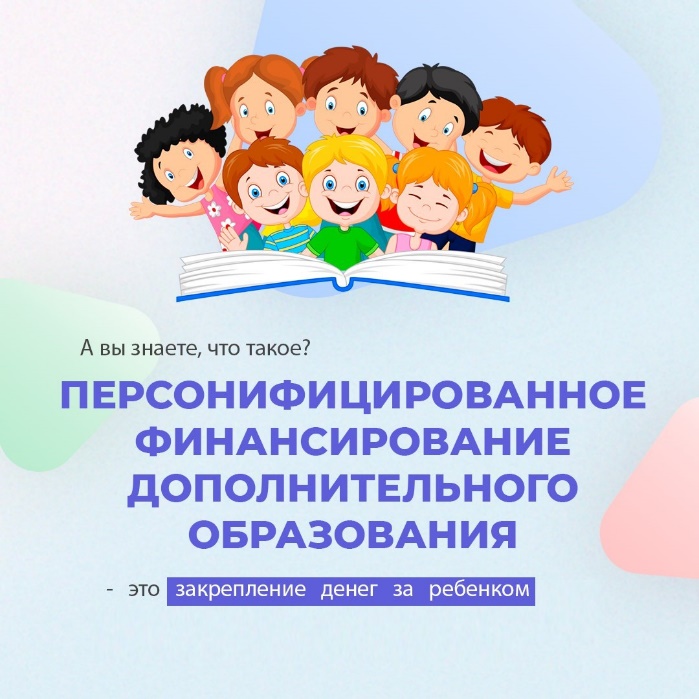 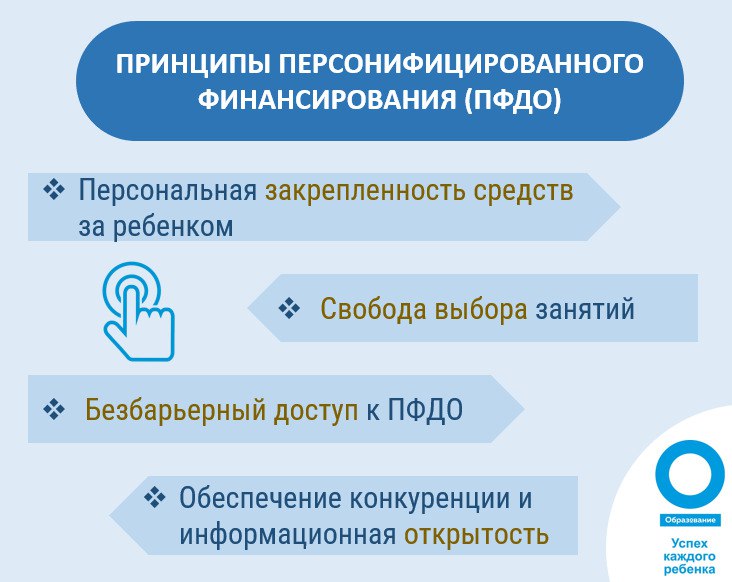 #Сертификат_ПФДО_Тверской_областиСертификат дополнительного образования – это возможностьоплачивать за счет государства секции и кружки, которые прошли проверку на качество (сертификацию).сертификат – это электронная запись с номером;не имеет бумажной формы (нематериален);выдается единожды;предназначен каждому ребенку от 5 до 17 лет включительно;применяется только на дополнительное образование детей;не обналичивается и не передается другим (как Пушкинская карта);имеет номинал (денежные средства), которыми можно оплатить программы, прошедшие проверку на качество и получившие статус «сертифицированных программ».Сертификат используется для оплаты только тех программ, которые включены в Реестр сертифицированных программ и прошли независимую оценку качества. Такие программы в Навигаторе дополнительного образования Тверской области https://ndo.tvobr.ru будут отражаться со статусом оплаты «по сертификату».Получить сертификат можно:через личный кабинет родителя или ребенка старше 14 лет в системе «Сетевой город. Образование»;посредством записи на программу дополнительного образования: через Навигатор или при личной явке в учреждение, реализующее интересующую ребенка программу.#ДополнительноеОбразованиеДетей #ПФДО_Тверь #СертификатДополнительногоОбразования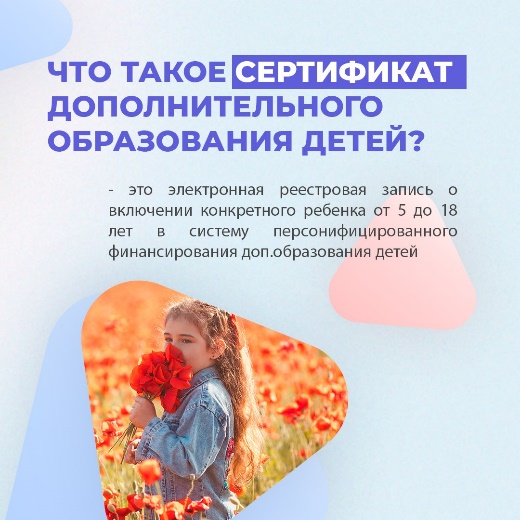 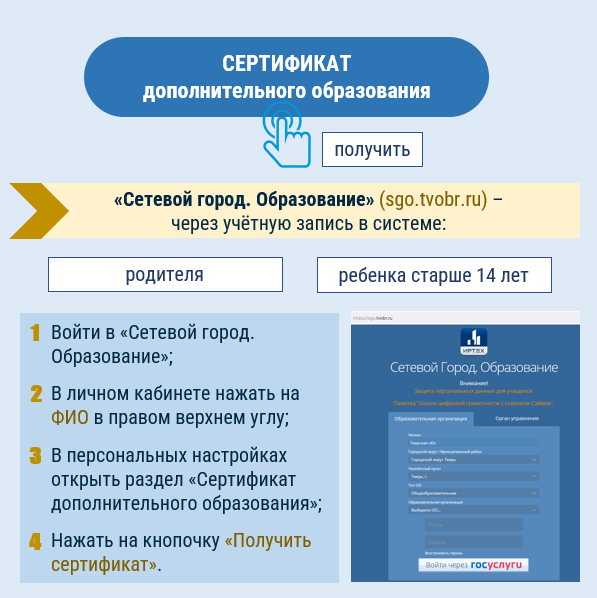 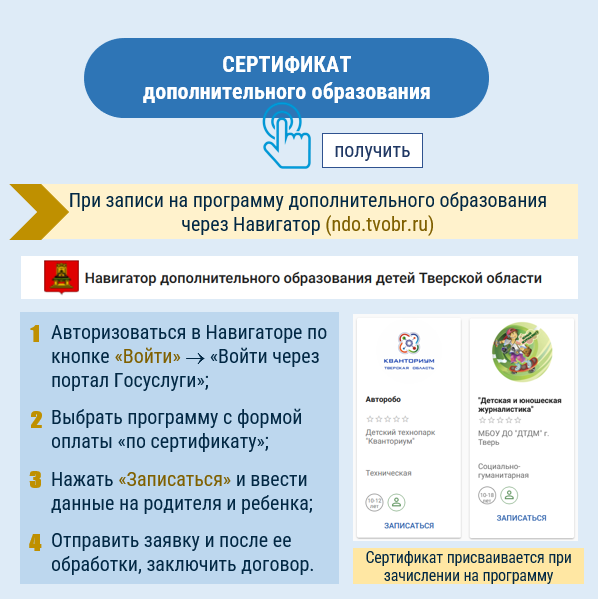 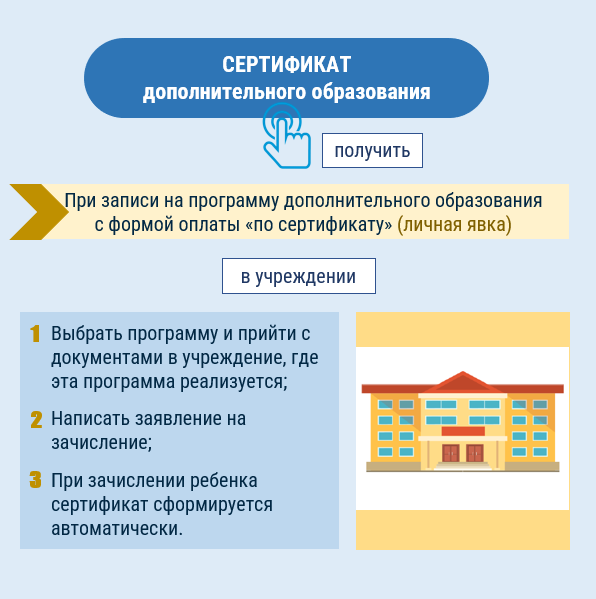 #Навигатор_Тверской_областиНавигатор дополнительного образования Тверской области – это портал, где родители ищут кружки и секции, интересные своему ребенку: https://ndo.tvobr.ru.Навигатор:информирует о программах и мероприятиях в сфере дополнительного образования;позволяет записаться на выбранные ребенком кружки и секции;публикует отзывы авторизированных пользователей;позволяет получить Сертификат дополнительного образования и оплатить им сертифицированные программы.Как получить Сертификат дополнительного образования через Навигатор?1 – Нажать на иконку «Войти» в правом верхнем углу и авторизоваться по кнопке «войти через портал Госуслуги».2 – Найти и записаться на программу с формой оплаты «по сертификату» (такие программы появятся в Навигаторе после прохождения независимой оценки качества дополнительных общеразвивающих программ).3 – После проверки заявки и приглашения в учреждение – заключить договор.Сертификат ребенку формируется автоматически при зачислении на программу! Сертификат также можно получить через личный кабинет родителя или ребенка старше 14 лет в системе «Сетевой город. Образование».#ДополнительноеОбразованиеДетей #ПФДО_Тверь #НавигаторДополнительногоОбразования #СертификатДополнительногоОбразования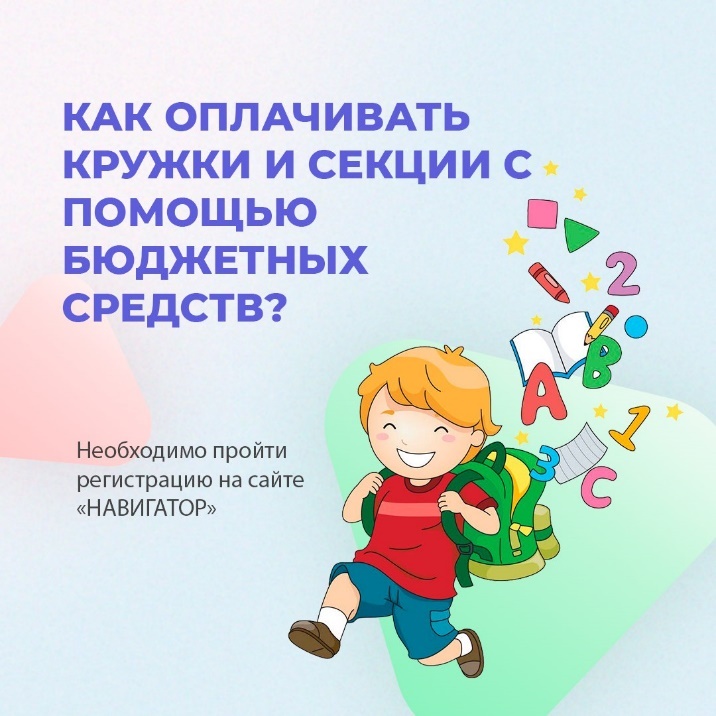 